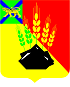 АДМИНИСТРАЦИЯ МИХАЙЛОВСКОГО МУНИЦИПАЛЬНОГО РАЙОНА ПОСТАНОВЛЕНИЕ 
18.01.2023                                              с. Михайловка                                                    № 61-паОб организации и проведении I (школьного) и II (муниципального) этапов Всероссийского конкурса сочинений «Без срока давности» среди обучающихся общеобразовательных учрежденийМихайловского муниципального района В соответствии с приказом Министерства просвещения Российской Федерации от 07.12.2022 № 1077 «О Всероссийском конкурсе сочинений «Без срока давности» среди обучающихся образовательных организаций, реализующих образовательные программы основного общего и среднего общего образования, среднего профессионального образования, в 2022/2023 учебном году», в целях сохранения и увековечивания памяти о событиях и жертвах Великой Отечественной войны 1941-1945 годов, трагедии мирного населения СССР – жертвах военных преступлений нацистов и их пособников в период Великой Отечественной войны 1941-1945 годов, а также установления обстоятельств вновь выявленных преступлений против мирного населения, реализации муниципальной программы «Патриотическое воспитание граждан Михайловского муниципального района на 2023-2025 годы», утвержденной постановлением администрации Михайловского муниципального района от 18.11.2022 № 1393-па «Об утверждении муниципальной программы «Патриотическое воспитание граждан Михайловского муниципального района на 2023-2025 годы», администрация Михайловского муниципального районаПОСТАНОВЛЯЕТ:1. Организовать и провести с 13 января по 07 февраля 2023 года I         (школьный) и II (муниципальный) этапы Всероссийского конкурса сочинений «Без срока давности» среди обучающихся общеобразовательных учреждений Михайловского муниципального района.2. Утвердить:2.1. Положение об организации и проведении I (школьного) и II (муниципального) этапов Всероссийского конкурса сочинений «Без срока давности» среди обучающихся общеобразовательных учреждений Михайловского муниципального района (приложение № 1).2.2. Состав организационного комитета по организации и проведению                I (школьного) и II (муниципального) этапов Всероссийского конкурса сочинений «Без срока давности» среди обучающихся общеобразовательных учреждений Михайловского муниципального района (приложение № 2).2.3 Состав жюри I (школьного) и II (муниципального) этапов Всероссийского конкурса сочинений «Без срока давности» среди обучающихся общеобразовательных учреждений Михайловского муниципального района (приложение № 3).3. Руководителям общеобразовательных учреждений:3.1. Организовать и провести I (школьный) этап Всероссийского конкурса сочинений «Без срока давности» среди обучающихся общеобразовательных учреждений Михайловского муниципального района.3.2. Отчет о проведении I (школьного) этапа Всероссийского конкурса сочинений «Без срока давности» среди обучающихся общеобразовательных учреждений Михайловского муниципального района предоставить в управление по вопросам образования администрации Михайловского муниципального района в срок до 27 января 2023 года.3.3. Обеспечить участие обучающихся во II (муниципальном) этапе Всероссийского конкурса сочинений «Без срока давности» среди обучающихся общеобразовательных учреждений Михайловского муниципального района.4. Управлению по вопросам образования (Чепала А.Ф.) организовать и провести II (муниципальный) этап конкурса сочинений «Без срока давности» среди обучающихся общеобразовательных учреждений Михайловского муниципального района. Обеспечить участие победителей II (муниципального) этапа конкурса сочинений «Без срока давности» среди обучающихся общеобразовательных учреждений Михайловского муниципального района в III (региональном) этапе конкурса сочинений «Без срока давности» среди обучающихся образовательных организаций.5. Муниципальному казённому учреждению «Управление по организационно-техническому обеспечению деятельности администрации Михайловского муниципального района» (Корж С.Г.) разместить настоящее постановление на официальном сайте администрации Михайловского муниципального района в информационно-коммуникационной сети Интернет.6. Контроль над исполнением настоящего постановления возложить на начальника управления по вопросам образования администрации Михайловского муниципального района Чепала А.Ф.И.о. главы Михайловского муниципального района – Главы администрации района                                                          П.А. ЗубокПриложение № 1УТВЕРЖДЕНОпостановлением администрацииМихайловского муниципального районаот 18.01.2023 № 61-паПоложение об организации и проведении I (школьного) и II(муниципального) этапов Всероссийского конкурса сочинений «Без срока давности» среди обучающихся общеобразовательных учреждений Михайловского муниципального района1. Общие положения1.1. Настоящее Положение определяет порядок организации и проведении I (школьного) и II (муниципального) этапов Всероссийского конкурса сочинений «Без срока давности» среди обучающихся общеобразовательных учреждений Михайловского муниципального района (далее – Конкурс), порядок участия в Конкурсе и определения победителей Конкурса.1.2. Организация и проведение Конкурса осуществляется управлением по вопросам образования администрации Михайловского муниципального района совместно с педагогами русского языка и литературы общеобразовательных учреждений Михайловского муниципального района.2. Цели и задачи Конкурса2.1.	Конкурс проводится в целях сохранения и увековечения памяти о Великой Отечественной войне 1941-1945 годов, трагедии мирного населения CCCP, жертвах военных преступлений нацистов и их пособников в период Великой Отечественной войны 1941-1945 годов.2.2.	Задачи проведения Конкурса:а) воспитание уважения к памяти о героических и трагических событиях Великой Отечественной войны 1941-1945 годов;б) недопущение фальсификации фактов о событиях Великой Отечественной войны 1941-1945 годов, военных преступлениях нацистов и их пособников, геноциде мирного населения на территории стран, входивших в состав CCCP;в) приобщение подрастающего поколения к изучению истории своей страны посредством изучения и осмысления архивных материалов, творчества писателей и поэтов-фронтовиков Великой Отечественной войны 1941-1945 годов, музыкальных произведений, книг, документальных и художественных фильмов, концертов и театральных постановок, созданных в период Великой Отечественной войны 1941-1945 годов или посвященных ей;г) приобщение обучающихся к изучению и анализу материалов, связанных с тематикой Великой Ответственной войны 1941-1945 годов (документальных, музейных и архивных, деятельности поисковых отрядов);д) привлечение детей и молодежи к участию в мероприятиях по сохранению и увековечению памяти о Великой Отечественной войне 1941-1945 годов.3. Участники Конкурса3.1. В Конкурсе принимают участие обучающиеся общеобразовательных учреждений Михайловского муниципального района.3.2. Возрастные категории участников:а) обучающиеся 5-7 классов;б) обучающиеся 8-9 классов;в) обучающиеся 10-11 классов.4. Тематика Конкурса и жанры конкурсных сочинений4.1. В конкурсных сочинениях участники Конкурса рассматривают по своему выбору следующие вопросы, связанные с сохранением и увековечением памяти о Великой Отечественной войне 1941-1945 годов, трагедии мирного населения CCCP, жертвах военных преступлений нацистов и их пособников в период Великой Отечественной войны 1941-1945 годов (далее – тематические направления):а) места памяти геноцида советского народа со стороны нацистов и их пособников во время Великой Отечественной войны 1941-1945 годов;б) уничтожение мирного населения на оккупированной территории в результате карательных операций, на принудительных работах в изгнании, в местах массового силового заключения и содержания граждан СССР;в) преступления против детства в годы Великой Отечественной войны 1941-1945 годов; г) произведения литературы, музыкального, изобразительного, драматического и кинематографического искусства, отражающие геноцид мирного населения в годы Великой Отечественной войны 1941-1945 годов;д) деятельность поисковых отрядов общественных организаций и движений молодежи по сохранению и увековечению памяти о геноциде советского народа в период Великой Отечественной войны 1941-1945 годов;е) чему нас учит история: трибуналы и судебные процессы по делу о геноциде советских граждан нацистами и их пособниками в период Великой Отечественной войны 1941-1945 годов.4.2. Конкурсное сочинение представляется участником Конкурса в прозе в жанре рассказа, притчи, письма, сказки, дневника, очерка, репортажа, интервью, эссе, заочной экскурсии, рецензии, путевых заметок.4.3. Выбор тематического направления, жанра и названия работы участниками Конкурса осуществляется самостоятельно.Поэтические тексты конкурсных сочинений не рассматриваются.5. Критерии и порядок оценки конкурсных сочинений5.1. Оценка конкурсных сочинений жюри школьного и муниципального этапов Конкурса осуществляется по следующим критериям:а) содержание конкурсного сочинения:- соответствие конкурсного сочинения выбранному тематическому направлению;- формулировка темы конкурсного сочинения (уместность, самостоятельность, оригинальность);- соответствие содержания конкурсного сочинения выбранной теме;- полнота раскрытия темы конкурсного сочинения;- воплощенность идейного замысла;- оригинальность авторского замысла;- корректное использование литературного, исторического, фактического (в т.ч. биографического), научного и другого материала;- соответствие содержания конкурсного сочинения выбранному жанру;б) жанровое и языковое своеобразие конкурсного сочинения:- наличие в конкурсном сочинении признаков выбранного жанра;- цельность, логичность и соразмерность композиции конкурсного сочинения;- богатство лексики;- разнообразие синтаксических конструкций;- точность, ясность и выразительность речи;- целесообразность использования языковых средств;- стилевое единство;в) грамотность конкурсного сочинения:- соблюдение орфографических норм русского языка;- соблюдение пунктуационных норм русского языка;- соблюдение грамматических норм русского языка;- соблюдение речевых норм русского языка.5.2. Оценка по каждому показателю выставляется по шкале 0-3 балла.5.3. Жюри на школьном и муниципальном этапах Конкурса проверяет конкурсное сочинение на наличие неправомерного использования чужого текста без указания на автора и источник заимствований. В случае выявления высокого процента неправомерных заимствований в конкурсном сочинении (более 25%)участник Конкурса лишается права на дальнейшее участие в Конкурсе и не включается в список финалистов.6. Порядок проведения конкурса6.1. Конкурс проводится в 4 этапа:а) Школьный этап – Конкурс проводится в общеобразовательных организациях с 13 по 27 января 2023 года.б) Муниципальный этап – Конкурс проводится в общеобразовательных организациях с 31 января по 07 февраля 2022 года.в) Региональный этап – с 11 по 28 февраля 2023, срок подачи заявок для участия в региональном этапе до 14 февраля 2023 года. В Конкурсе участвуют обучающиеся общеобразовательных учреждений – победители предыдущих этапов.г) Федеральный этап – с 01 по 25 марта 2023 года.6.2. Заявки на муниципальный этап Конкурса вместе с работами принимаются в управление по вопросам образования в срок до 07 февраля 2023 года по адресу: Михайловский район, с. Михайловка, ул. Ленинская, д. 49 (отдельно заявки направляются на электронный адрес koynova_1@mail.ru с пометкой «Без срока давности» в формате WORD). Работы, предоставленные позже указанного срока, не принимаются. Контактный телефон: 8(42346)24208.7. Награждение участников Конкурса7.1. Члены жюри Конкурса определяют одного победителя (первое место) и двух призёров (второе и третье места) в каждой возрастной категории.7.2. Участники конкурса награждаются грамотами управления по вопросам образования администрации Михайловского муниципального района.7.3. Жюри оценивает творческие работы до 07 февраля 2023 года.Приложение к положению об организации и проведении I (школьного) и II (муниципального) этапов Всероссийского конкурса сочинений «Без срока давности» среди обучающихся общеобразовательных учреждений Михайловского муниципального районаЗаявка на участие в муниципальном этапе Всероссийского конкурса сочинений «Без срока давности» среди обучающихся общеобразовательных учреждений Михайловского муниципального района учреждений Михайловского муниципального районаПодпись участника Конкурса ________________________________________(ФИО) Подпись руководителя/заместителя руководителя образовательной организации ________________________________________(ФИО) МППриложение № 2УТВЕРЖДЁНпостановлением администрации Михайловского муниципального районаот 18.01.2023 № 61-паСостав организационного комитетапо организации и проведению I (школьного) и II (муниципального) этапов Всероссийского конкурса сочинений «Без срока давности» среди обучающихся общеобразовательных учреждений Михайловского муниципального районаПриложение № 3УТВЕРЖДЁНпостановлением администрации Михайловского муниципального районаот 18.01.2023 № 61-паСостав жюри I (школьного) и II (муниципального) этапов Всероссийского конкурса сочинений «Без срока давности» среди обучающихся общеобразовательных учреждений Михайловского муниципального районаНаименование субъекта Российской ФедерацииНаименование муниципального образованияФ.И.О. (полностью) участника Всероссийского Конкурса сочинений «Без срока давности»Дата рождения участника КонкурсаКласс (курс) обучения участника КонкурсаИндекс и почтовый адрес участника КонкурсаЭлектронная почта участника Конкурса (родителей/законных представителей)Контактный телефон участника Конкурса (родителей/законных представителей)Ф.И.О. (полностью) учителя, обеспечивающего педагогическое сопровождение участника КонкурсаКонтактный телефон учителя, обеспечивающего педагогическое сопровождение участника КонкурсаКонтактный телефон учителя, обеспечивающего педагогическое сопровождение участника КонкурсаЭлектронная почта учителя, обеспечивающего педагогическое сопровождение участника КонкурсаПолное название образовательной организации, в которой обучается участник КонкурсаИндекс и почтовый адрес образовательной организации, в которой обучается участник КонкурсаЭлектронная почта образовательной организации, в которой обучается участник КонкурсаТелефон образовательной организации (с кодом населённого пункта), в которой обучается участник КонкурсаЧепала Алена Фёдоровнаначальник управленияпо вопросам образования администрации Михайловского муниципального районаПетухова Валентина Николаевнадиректор МБОУ СОШ им. А.И. Крушанова с. МихайловкаНаумченко Наталья Викторовнаучитель русского языка и литературы МБОУ СОШ им. А.И. Крушанова с. Михайловка (по согласованию)Пучнина Ольга Игоревназаместитель директора по учебно-воспитательной работе МБОУ СОШ им. А.И. Крушанова с. Михайловка (по согласованию)Койнова Юлия Валерьевнаглавный специалист МКУ «МСО ОУ» Михайловского муниципального района (по согласованию)Чепала Алена Фёдоровнаначальник управленияпо вопросам образования администрации Михайловского муниципального районаПетухова Валентина Николаевнадиректор МБОУ СОШ им. А.И. Крушанова с. МихайловкаНаумченко Наталья Викторовнаучитель русского языка и литературы МБОУ СОШ им. А.И. Крушанова с. Михайловка (по согласованию)Коневец Людмила НиколаевнаЛомоносова Наталья Николаевна учитель русского языка и литературы МБОУ СОШ с. Первомайское (по согласованию)учитель русского языка и литературы МБОУ СОШ № 2 п. Новошахтинский (по согласованию)Койнова Юлия ВалериевнаГлавный специалист МКУ «МСО ОУ» Михайловского муниципального района (по согласованию)